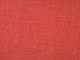 017коралл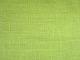 306св.-салатовый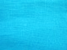 520ярко-голубой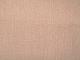 730пудровый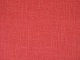 019коралл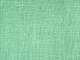 307мята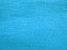 522ярко-голубой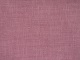 734розовый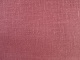 031св. брусничный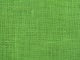 308св.-салатовый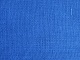 529голубой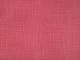 741розовый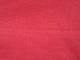 032Тём.-розовый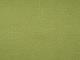 312оливковый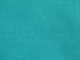 530бирюза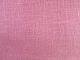 748св.- розовый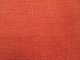 033св.-красный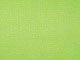 315лайм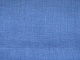 535сирень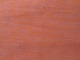 758серо-розовый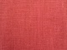 037красный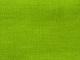 319салатовый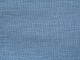 540серо-голубой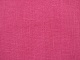 775фуксия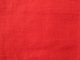 038красный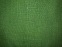 329зелёный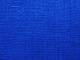 556василёк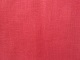 777тёмно-розов.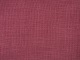 039малиновый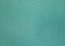 333св.бирюзовый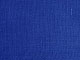 558ультрамарин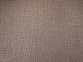 840тём.-бежевый043красный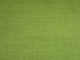 336зелёный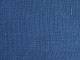  570синий842св.-кофейный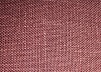 074красн. дерево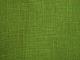 349зелёный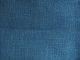 572синий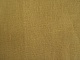 851табачный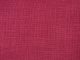 080красное вино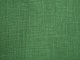 350зелёный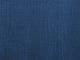 573синий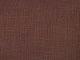 871кофейный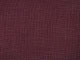 091шокол.-вишн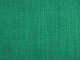 358морская волна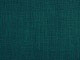 575тём.-бирюз.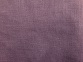 874шок.-сиренев.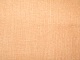 125персик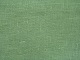 366полынь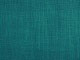 576тём.-бирюз.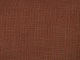 885шоколад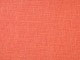 143фламинго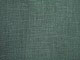 367тём. полынь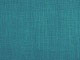 577тём.-бирюз.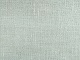 901светло-бежев.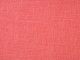 147чайная роза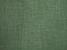 368зелёный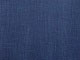 591тёмно-синий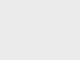 902белый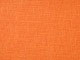 167оранж.-жёлтый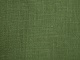 369болотный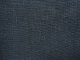 592тёмно-синий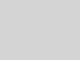 904св.-серый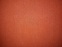 180оранж.- терр.370 болотный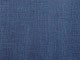 597тёмно-синий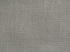 909натуральный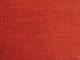 Кирпичный196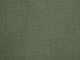 371болотный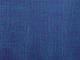 598графит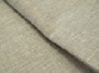 923натуральный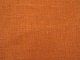 197св.-терракотов.372зелёный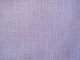 604св. сирень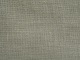 935серо-бежевый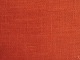 198терракотовый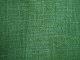 380зел. изумрудн.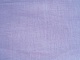 610светло-сирен.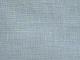 936светло-серый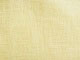 214бледно-жёлт.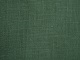 394зел. бутылочн.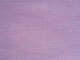 616светло-сирен.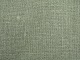 940натур. тёмный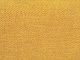 242светло-жёлтый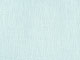 415голубая дымка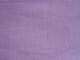 618сирень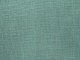 939серо-голубой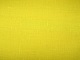 257лимонный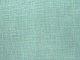 449мята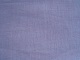 628светло-сирен.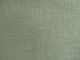 943полынь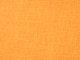 269янтарный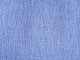 465сирен.-голуб.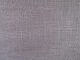 638лаванда944серо-оливков.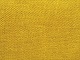 272жёлтый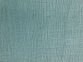 472серо-голубой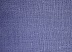 640сирень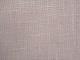 954серо-бежевый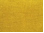 296охра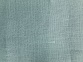 473серо-голубой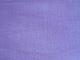 641сирень960тёмно-серый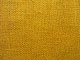 293охра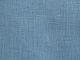 475тём.-голубой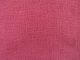 648малиновый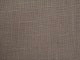 969какао с мол.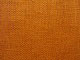 297охра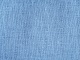 476голубой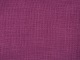 655винный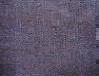 971камень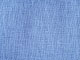 477голубой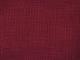 668вишнёвый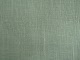 974стальной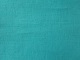 489св. бирюзовый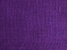 660сирень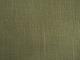 984тёмно-серый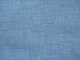 495тём.-голубой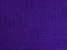 687сирень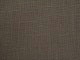 985шок.-серый986шок.-серый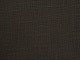 997чёрныйТкани(меланж)Ткани(меланж)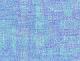 Св.брусничный031 (меланж)Ткани с рисункомТкани с рисункомТкани(меланж)Ткани(меланж)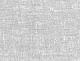 Св.терракотов.195 (меланж)Ткани с рисункомТкани с рисункомТкани(меланж)Ткани(меланж)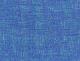 Голубой 494(меланж)Ткани с рисункомТкани с рисункомТкани(меланж)Ткани(меланж)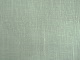 Полынь 944(меланж)Ткани с рисункомТкани с рисунком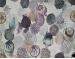 СухоцветТкани(меланж)Ткани(меланж)Полынь 942(меланж)Ткани с рисункомТкани с рисунком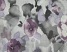 АннаТкани(меланж)Ткани(меланж)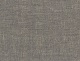 беж 961(меланж)Ткани с рисункомТкани с рисунком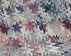 ВолнаТкани(меланж)Ткани(меланж)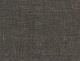 Бежево-коричн.  984(меланж)Ткани с рисункомТкани с рисунком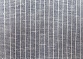 Серо-голубой в тонкую белую полоскуТкани(меланж)Ткани(меланж)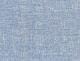 Св.-серый 972(меланж)Ткани с рисункомТкани с рисунком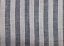 Серо-голубая –белая полоскаТкани(меланж)Ткани(меланж)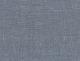 Тём-серый 973(меланж)Ткани с рисункомТкани с рисунком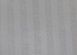 Белая полоскаТкани(меланж)Ткани(меланж)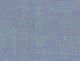 Серо-голубой 470 (меланж)Ткани с рисункомТкани с рисункомТкани(меланж)Ткани(меланж)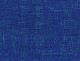 Синий(джинса) 570 (меланж)Ткани с рисункомТкани с рисункомТкани(меланж)Ткани(меланж)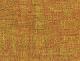 Охра 294(меланж)Ткани с рисункомТкани с рисунком